                  Mercredi 25 mars 2020                           CM2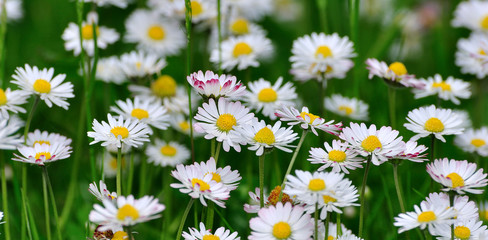                            VocabulaireExercices de recherche : former des noms à partir des verbes.On peut parfois transformer un verbe en nom de la même famille. Tu vas utiliser les modèles pour construire des noms de la même famille à partir des verbes donnés.Première série : contenir   la contenance de la bouteillese méfier   la ………………………………..du chatprovenir     la  ……………………………….. des orangesespérer    l’………………………………..délivrer   la ……………………………….. des prisonnierspersévérer    la ……………………………….. des élèvesnaître    la ……………………………….. de mon petit frèreobéir    l’……………………………….. surveiller    la ………………………………..de la coursouffrir    la ………………………………..ordonner    l’ ……………………………….. du médecinRemarque : tous ces noms sont des noms ……………….et ils se terminent par………..Deuxième série   : colorer    un colorantRemarque : tous ces noms sont des noms ……………….et ils se terminent par………..Utiliser des homonymes.Première série : utiliser QUAND  /  QUANT   /  QU’EN( Choisis correctement en te référant aux modèles notés ci-dessous.)Les oiseaux chantent quand le printemps revient. ( c’est un groupe circonstanciel de temps)Les enfants dessinent avec des feutres quant aux parents ils lisent. ( mot utilisé dans une comparaison ) Je pense qu’en ce moment, on réfléchit. ( C’est : je pense que…)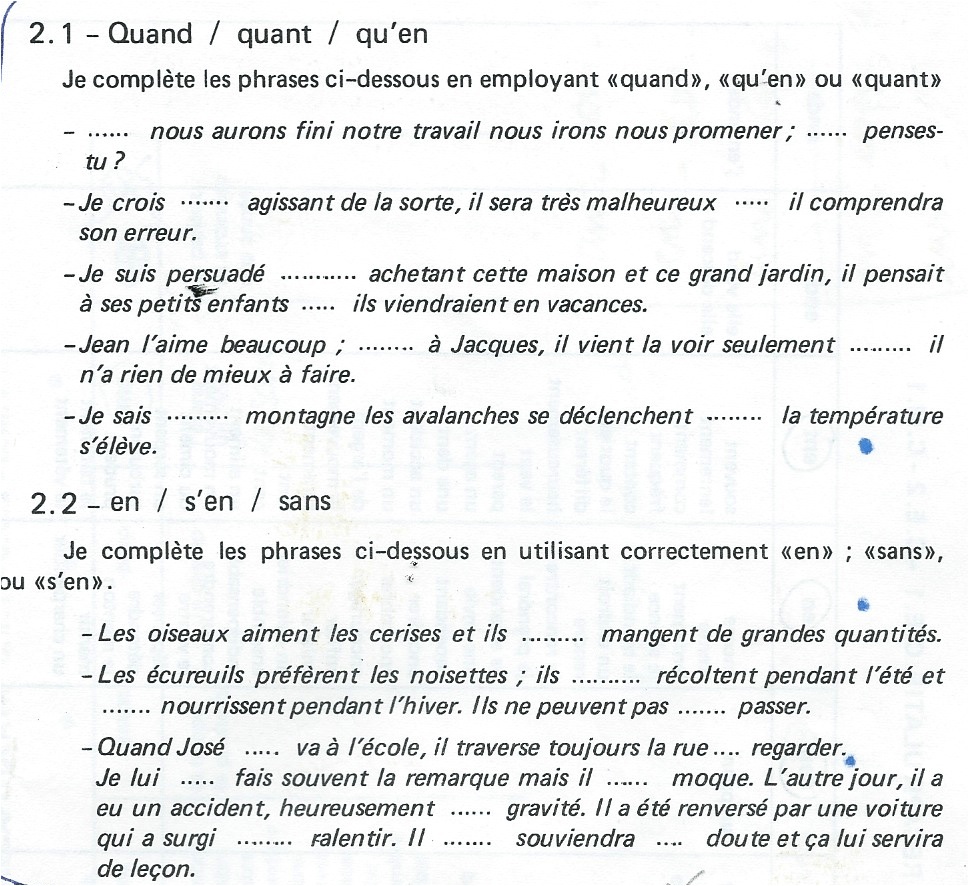 Deuxième série : utiliser EN  /  S’EN  /  SANS( Choisis correctement en te référant aux modèles notés ci-dessous.)Les oiseaux chantent en regardant le soleil. Je vais en vacances. Il en veut encore.Les enfants s’en vont dehors. ( trouve l’infinitif -> s’en aller à l’infinitif )Je reste sans voix quand j’entends le chant des oiseaux. ( sans -> on enlève quelque chose. )débuter   un …………………………………………………………. un ignorantpasser   un  ………………………...   un calmantruminer   un………………………….. un combattantmanifester   un …………………………surveiller    un ………………………….. 